Рабочий учебный план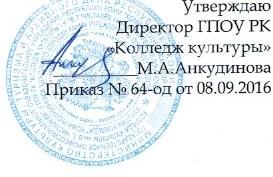 по специальности 51.02.02 Социально-культурная деятельность ( по виду Организация и постановка культурно-массовых мероприятий и театрализованных представлений)углубленная подготовкаКвалификация: менеджер социально-культурной деятельностиСводные данные по бюджету времени (в неделях)Перечень кабинетов, лабораторий, мастерских и других помещений:Кабинеты:социально-экономических и гуманитарных дисциплин;иностранного языкаобщепрофессиональных дисциплининформатики (компьютерный класс)для занятий по междисциплинарному курсу «Организация социально-культурной деятельности»для занятий по междисциплинарным курсам профессионального модуля «Организационно-творческая деятельности»технических средствУчебные классы:для индивидуальных занятийдля групповых теоретических занятийдля групповых практических занятий (репетиций)Мастерские:по изготовлению реквизитаСпортивный комплекс:спортивный залместо для стрельбыЗалы:театрально-концертный (актовый) зал;библиотека, читальный зал с выходом в сеть Интернет.Пояснительная записка к учебному плануНастоящий учебный план государственного образовательного учреждения среднего профессионального образования Республики Коми «Коми республиканский колледж культуры им.В.Т.Чисталева» разработан на основе Федерального государственного образовательного стандарта по специальности среднего профессионального образования, утвержденного приказом Министерства образования и науки Российской Федерации № 1356 от 27 октября 2014г., зарегистр. Министерством юстиции (рег. № 34892 от 24 ноября 2014г.), по специальности 51.02.02 Социально-культурная деятельность по виду Организация и постановка культурно-массовых мероприятий и театрализованных представлений» углубленной подготовки, а также Примерной основной образовательной программы среднего профессионального образования по специальности 071801 Социально-культурная деятельность(по видам).Нормативный срок освоения образовательной программы 3 года 10 месяцев (на базе основного общего образования)Квалификация: Менеджер социально-культурной деятельности.Реализация федерального государственного образовательного стандарта среднего общего образования осуществляется в пределах ППССЗ с учетом получаемой специальности и в соответствии с гуманитарным профилем. Учебный план предусматривает изучение следующих учебных циклов:общего гуманитарного и социально-экономического;математического и общего естественнонаучного;профессионального;и разделов:учебная практика;производственная практика (по профилю специальности);производственная практика (преддипломная);промежуточная аттестация;государственная (итоговая) аттестация.Общий гуманитарный и социально-экономический, математический и общий естественнонаучный циклы состоят из дисциплин. Профессиональный цикл состоит из общепрофессиональных дисциплин и профессиональных модулей в соответствии с основными видами деятельности. В состав профессионального модуля входит один или несколько междисциплинарных курсов. При освоении обучающимися профессиональных модулей проводятся учебная практика или производственная практика (по профилю специальности).Максимальный объем учебной нагрузки обучающегося составляет 54 академических часа  в неделю, включая все виды аудиторной и внеаудиторной (самостоятельной) учебной работы по освоению ППССЗ.Максимальный объем аудиторной учебной нагрузки при очной форме получения образования составляет 36 академических часов в неделю.Общий объем каникулярного времени в учебном году составляет 8-10 недель, в том числе 2 недели в зимний период.Учебный план, составленный по циклам дисциплин, включает базовую и вариативную части, перечень дисциплин, междисциплинарные курсы, их трудоемкость и последовательность изучения.Общая трудоемкость освоения основной профессиональной образовательной программы (в часах) для очной формы обучения составляет 7560 часов (максимальная учебная нагрузка включает часы: обязательных учебных занятий, самостоятельной работы, в том числе часы, необходимые для реализации федерального государственного образовательного стандарта среднего (полного) общего образования в пределах основных профессиональных образовательных программ среднего профессионального образования с учетом профиля получаемого профессионального образования)Учебный год начинается 1 сентября. Продолжительность учебной недели - шестидневная. Выходной – воскресенье.Продолжительность занятий - 45 минут.Занятия по дисциплинам и междисциплинарным курсам обязательной и вариативной частей ППССЗ  проводятся в форме групповых и индивидуальных занятий в течение всего периода обучения: 	групповые (теоретические) занятия – не более 25 человек из студентов данного курса одной или, при необходимости, студентов нескольких специальностей;	групповые (практические) занятия – не более 15 человек;	индивидуальные занятия – 1 человек. Объем аудиторных часов вариативной части циклов ППССЗ ФГОС СПО по специальности 51.02.02 «Социально-культурная деятельность» по виду «Организация и постановка культурно-массовых мероприятий и театрализованных представлений» углубленной подготовки составляет 1080 часов. В соответствии с пунктом 7.1. ФГОС СПО по специальности 51.02.02 «Социально-культурная деятельность  (по видам)   объем времени, отведенный на вариативную часть циклов ППССЗ, использован на увеличение объема времени, отведенного на дисциплины и профессиональные модули обязательной части, а так же новые дисциплины и модули.- В соответствии с учетом специфики региона, с потребностями времени, работодателей часть объема времени, отведенного на вариативную часть циклов ППССЗ, использован на введение дополнительного МДК 02.03 «Теоретическая подготовка», который включил такие разделы, как: «Введение в специальность», «Игровые технологии», «Анимационная деятельность», «Музыкальное оформление культурно-массовых мероприятий и театрализованных представлений», «Танец», «Основы свето-звукорежиссуры», «Грим», «Коми язык».- На увеличение объема учебных дисциплин Общего гуманитарного и социально-экономического цикла использовано 42 часа вариативной части.Предусмотрена курсовая работа по МДК 02.01. «Основы режиссерского и сценарного мастерства».Предусмотрена работа концертмейстеров на аудиторные занятия, требующие сопровождения концертмейстера из расчета до 50 % количества времени, предусмотренного учебным планом на разделы и темы междисциплинарного курса «Исполнительская подготовка» (МДК 01.02.) и раздела «Танец» МДК 02.03.При реализации ОПОП СПО в учебном плане предусматриваются следующие виды практик: учебная и производственная.Учебная практика  (по профилю специальности) проводится  в 4 семестре в рамках ПМ.01 и ПМ.02 (2 недели-72 ч): 1 – концентрированно, 2 - рассредоточено, чередуясь с теоретическими занятиями.Производственная практика состоит из двух этапов: практики по профилю специальности 6 недель  и преддипломной практики 4 недели. Производственная  по профилю специальности реализуется в три этапа: 1 неделя проходит концентрированно на втором курсе (36 часов – 1 неделя, 4 семестр); 3 недели концентрированно и 1 неделя рассредоточено на третьем курсе (144 часа – 4 недели, 6 семестр), 1 неделя концентрированно на четвертом курсе (36 часов – 1 неделя, 8 семестр). Производственная (преддипломная) практика проводится концентрированно в восьмом семестре в рамках всех профессиональных модулей (144 часа – 4 недели, 8 семестр)Консультации для обучающихся очной формы получения образования предусматриваются  в объеме 4 часа на каждого обучающегося в год, в том числе в период реализации среднего (полного) общего образования для лиц, обучающихся на базе основного общего образования.Промежуточная аттестация студентов включает зачеты (по физической культуре), экзамены, дифференцированные зачеты, которые могут проводиться в форме прослушивания, показа.Обучающиеся, поступившие на базе среднего общего образования имеют право на перезачет соответствующих общеобразовательных дисциплин.По завершению освоения профессиональных модулей проводится комплексный экзамен (квалификационный), направленный на определение готовности выпускника к определенному виду деятельности, посредством оценки их профессиональных компетенций, сформированных в ходе освоения междисциплинарных курсов, учебной и производственной практики.На государственную итоговую аттестацию отводится 4 недели:- подготовка выпускной квалификационной работы (дипломная работа) - 1 неделя- защита выпускной квалификационной работы  - «Постановка и проведение культурно-массовых мероприятий» (театрализованного представления) - 1 неделя- Государственный экзамен по междисциплинарному курсу "Организация социально-культурной деятельности" - 1 неделя- Государственный экзамен по междисциплинарному курсу "Менеджмент в социально-культурной сфере" - 1 неделяИндекс Наименование дисциплин, профессиональных модулей, междисциплинарных курсовРаспределение по семестрамРаспределение по семестрамРаспределение по семестрамРаспределение по семестрамМаксим.учебная нагрузка студентаСамост.учебная нагрузка студентаОбязательныеучебные занятияОбязательныеучебные занятияОбязательныеучебные занятияОбязательныеучебные занятияРаспределение обязательных учебных занятийпо курсам и семестрамРаспределение обязательных учебных занятийпо курсам и семестрамРаспределение обязательных учебных занятийпо курсам и семестрамРаспределение обязательных учебных занятийпо курсам и семестрамРаспределение обязательных учебных занятийпо курсам и семестрамРаспределение обязательных учебных занятийпо курсам и семестрамРаспределение обязательных учебных занятийпо курсам и семестрамРаспределение обязательных учебных занятийпо курсам и семестрамРаспределение обязательных учебных занятийпо курсам и семестрамИндекс Наименование дисциплин, профессиональных модулей, междисциплинарных курсовЭкзаменыКурс.  работыДиф.ЗачетыЗачетМаксим.учебная нагрузка студентаСамост.учебная нагрузка студентаВсегов том числев том числев том числе1 курс1 курс1 курс2 курс2 курс3 курс3 курс4 курс4 курсИндекс Наименование дисциплин, профессиональных модулей, междисциплинарных курсовЭкзаменыКурс.  работыДиф.ЗачетыЗачетМаксим.учебная нагрузка студентаСамост.учебная нагрузка студентаВсегоГрупповыеГрупповыеИнд. 1 чел.1 семестр17 нед.2 семестр22 нед.3 семестр17 нед.3 семестр17 нед.4 семестр20 нед.5 семестр16 нед.6 семестр19 нед.7 семестр16 нед.8 семестр13 нед.Индекс Наименование дисциплин, профессиональных модулей, междисциплинарных курсовЭкзаменыКурс.  работыДиф.ЗачетыЗачетМаксим.учебная нагрузка студентаСамост.учебная нагрузка студентаВсегодо 25 чел.до 15 чел.Инд. 1 чел.1 семестр17 нед.2 семестр22 нед.3 семестр17 нед.3 семестр17 нед.4 семестр20 нед.5 семестр16 нед.6 семестр19 нед.7 семестр16 нед.8 семестр13 нед.12345789101112131415151617181920ОД. 00Федеральный компонент среднего (полного) общего образования21067021404ОД.01Базовые учебные дисциплины1327442885ОД.01.01Иностранный язык21176591175166ОД.01.02Обществознание (вкл. экономику и право)2175581175166ОД.01.03Математика2176591175166ОД.01.04Информатика и ИКТ2111739783444ОД.01.05География41113774343440ОД.01.06Естествознание2175581175166ОД.01.07Искусство (МХК)211739783444ОД.01.08Физическая культура21175581175166ОД.01.09ОБЖ210535703040ОД.02Профильные  учебные дисциплины779260519ОД.02.01Русский язык2176591175166ОД.02.02Литература 21351117234102132ОД.02.03История1,32528416851665151Недельная нагрузка студента по циклу3333552ОГСЭ.00Общий гуманитарный и социально-экономический цикл759253506ОГСЭ.01Основы философии57224484848ОГСЭ.02История57224484848ОГСЭ.03Психология общения77224484848ОГСЭ.04Иностранный язык4,724080160160343440323816ОГСЭ.05Физическая культура83-730310120220234344032383226Недельная нагрузка студента по циклу44410462ЕН.00Математический и общий естественнонаучный цикл1083672ЕН.01Информационные технологии4602040 40 40ЕН.02Экологические основы природопользования54816323232Недельная нагрузка студента по циклу22П.00Профессиональный цикл458715293058ОП.00Общепрофессиональные дисциплины504168336ОП.01Народное художественное творчество8124418383383213ОП.02История отечественной культуры4111377474343440ОП.03Отечественная литература71053570703832ОП.04Русский язык и культура речи85920393939ОП.05Безопасность жизнедеятельности71053570703832Недельная нагрузка студента по циклу222664ПМ.00Профессиональные модули408313612722ПМ.01Организационно-управленческая деятельность8Кэ519173346МДК.01.01Организация социально-культурной деятельности5191733464444422Социально-культурная деятельность65216721441404322 инд.322 инд.382 инд.3238Основы экономики социально-культурной сферы61053570703238Основы предпринимательской деятельности в социально-культурной сфере8872958583226Основы психологии и педагогики4111377474343440Недельная нагрузка студента по модулю4444422УП.00Учебная практика1 нед.36ПП.00Производственная практика (по профилю специальности)2 нед.ПМ.02Организационно-творческая деятельность8Кэ29729911981МДК.02.01Основы режиссерского и сценарного мастерства5-615155051010115591211813Режиссура культурно-массовых мероприятий и театрализованных представлений4,6, 8мдк5-61,37052354704205010+87 инд.166 инд.447 инд.447 инд.946 инд.746 инд.706 инд.586 инд.466 инд.Техника сцены и сценография61053570655293 инд.362 инд.Режиссура эстрадных программ8мдк2508316714423266 инд.326 инд.266 инд.605 инд.Основы драматургии3511734343434Сценарная композиция6, 8мдк540413526924326755 инд.435 инд.525 инд.275 инд.466 инд.МДК.02.02Исполнительская подготовка7192404798896211Основы актерского мастерства5348116232197355612 инд.5612 инд.8812 инд.5311 инд.Словесное действие4.6,82608717312350259 инд.259 инд.319 инд.248 инд.308 инд.88 инд.58 инд.Сценическая пластика4111377474343440МДК02.03Теоретическая подготовка738246492228842442Введение в специальность2111739783444Игровые технологии51595310634344032Анимационная деятельность 710535703832Грим35117343434Коми язык35117343434Танец 41113774343440Основы свето-звукорежиссуры657193838Музыкальное оформление культурно-массовых мероприятий и театрализованных представлений88729583226Недельная нагрузка студента по модулю3321212220171316УП.00Учебная практика1 нед.36ПП.00Производственная практика (по профилю специальности)3 нед.ПМ.03Менеджмент в социально-культурной сфере8Кэ592197395МДК.03.01Менеджмент в социально-культурной сфере5921973955912Менеджмент в социально-культурной сфере8мдк1304387843453 инд.39Управление персоналом85920393939Основы маркетинга8мдк1063571713239Основы бухгалтерского учета81073671665293 инд.372 инд.Финансирование культурно-массовых мероприятий и театрализованных представлений74816323232Информационное обеспечение профессиональной деятельности68528575757Правовое обеспечение профессиональной деятельности65719383838Недельная нагрузка студента по модулю5912ПП.00Производственная практика (по профилю специальности)1 нед.Всего часов обучения по циклам ППССЗ545418183636Всего часов обучения по циклам ППССЗ, включая федеральный компонент среднего (полного) общего образования756025205040363636363636363636Максимальный объем учебной нагрузки 54545454545454ПДП.00Производственная практика (преддипломная)4 нед.1444 нед.ПА.00Промежуточная аттестация10 нед.2 нед.2 нед1 нед.2 нед.1 нед.2 нед.ГИА.00Государственная (итоговая) аттестация4 нед.ГИА.01Подготовка выпускной квалификационной работы1 нед.ГИА.02Защита выпускной квалификационной работы «Постановка и проведение культурно-массового мероприятия (театрализованного представления)»1 нед.ГИА.03Государственный экзамен по междисциплинарному курсу «Организация социально-культурной деятельности»1 нед.Государственный экзамен по междисциплинарному курсу «Менеджмент в социально-культурной сфере»1 нед.Консультации на учебную группу по 4 часа в год на 1 обучающегосяКонсультации на учебную группу по 4 часа в год на 1 обучающегосяКонсультации на учебную группу по 4 часа в год на 1 обучающегосяКонсультации на учебную группу по 4 часа в год на 1 обучающегосяКонсультации на учебную группу по 4 часа в год на 1 обучающегосяКонсультации на учебную группу по 4 часа в год на 1 обучающегосяКонсультации на учебную группу по 4 часа в год на 1 обучающегосяКонсультации на учебную группу по 4 часа в год на 1 обучающегосяЭкзаменов Экзаменов Экзаменов -6--32526Консультации на учебную группу по 4 часа в год на 1 обучающегосяКонсультации на учебную группу по 4 часа в год на 1 обучающегосяКонсультации на учебную группу по 4 часа в год на 1 обучающегосяКонсультации на учебную группу по 4 часа в год на 1 обучающегосяКонсультации на учебную группу по 4 часа в год на 1 обучающегосяКонсультации на учебную группу по 4 часа в год на 1 обучающегосяКонсультации на учебную группу по 4 часа в год на 1 обучающегосяКонсультации на учебную группу по 4 часа в год на 1 обучающегосяЗачётов Зачётов Зачётов 755556636КурсыОбучение по дисциплинам и междисциплинарным курсамУчебная практикаПроизводственная практикаПроизводственная практикаПромежуточная аттестацияГосударственная (итоговая) аттестацияКаникулыВсего КурсыОбучение по дисциплинам и междисциплинарным курсамУчебная практикапо профилю специальностипреддипломнаяПромежуточная аттестацияГосударственная (итоговая) аттестацияКаникулыВсего I курс 39---2-1152II курс 372121052III курс 35431052IV курс 291434243Всего14026410435199№ семестра1 семестр2 семестр3 семестр4 семестр5 семестр6 семестр7 семестр8 семестрИтого:кол-во учебных недель (теоретическое обучение) 1722172016191613140